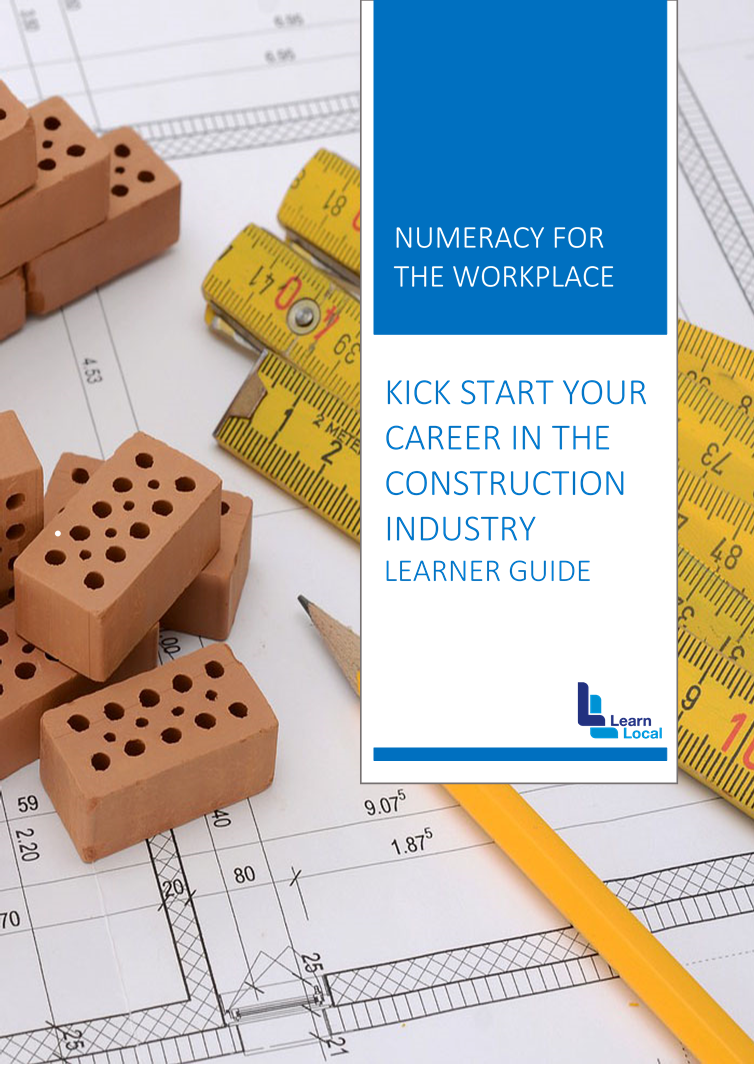 WELCOMEThis learner's guide contains instructions and practice activities that will provide you with the knowledge to carry out measurements and calculations commonly used in construction work.The topics covered include:taking measurements from plans taking physical measurements performing calculationscalculating and estimating material quantities.WHAT YOU NEED TO BRING TO CLASSan A4 notepad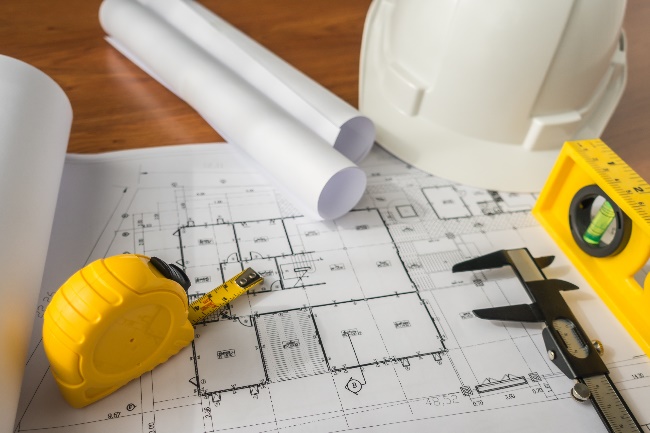 an A4 file for notes, handouts and printed documentspens, pencils, eraser and highlightersTOPIC 1: UNDERSTANDING WORK INSTRUCTIONS In the building industry, most of the information required by the people performing any of the work related to a construction project comes from project documentation. So, it's extremely important for you to be able to read and interpret plans, drawings, details and specifications correctly. Plans and drawings are used to communicate great amounts of technical information between the designer and builder. This technical information must be able to be communicated without any misunderstandings, which can only happen if the technical language of plans and drawings is understood by everyone who uses them. The technical language for plans and drawings uses standardised layouts, symbols and abbreviations so that things look similar in any plan or drawing. With study, practice and experience, you’ll get to know and understand this language and be able to follow work instructions.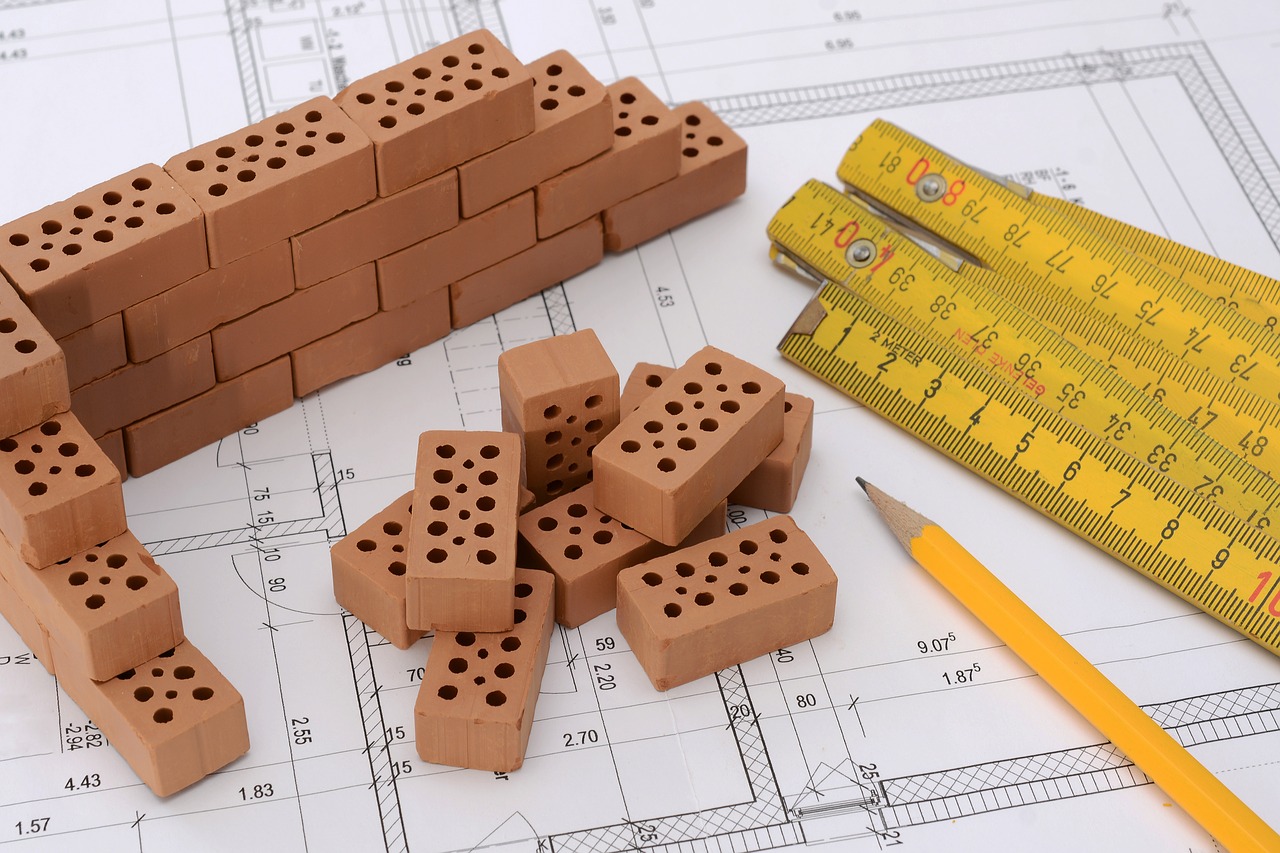 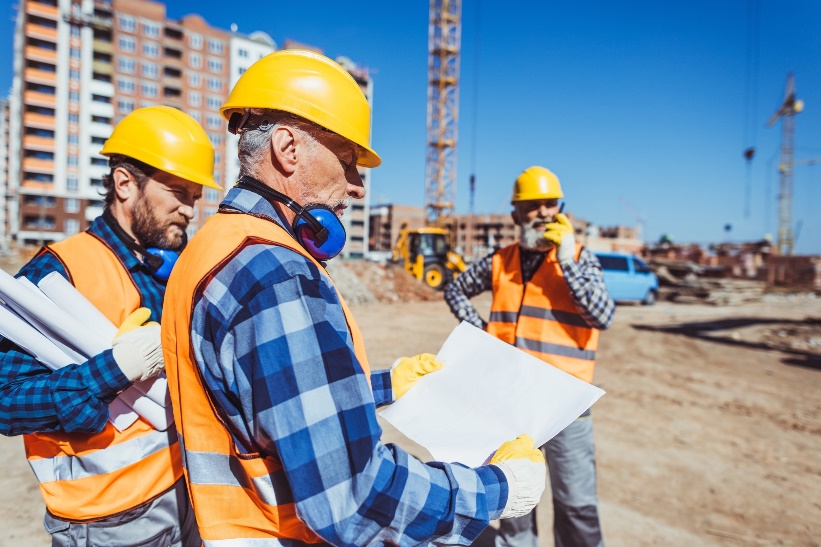 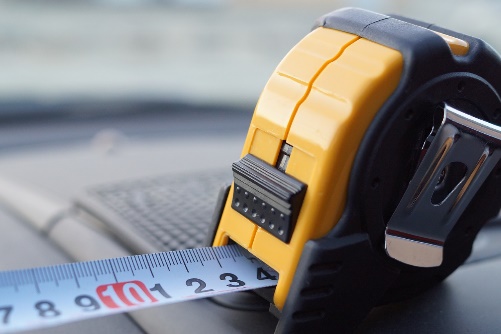 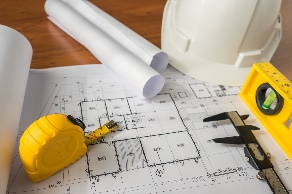 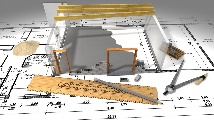 TYPES OF INFORMATION Before you begin a work task, it's important that you review and understand relevant information so that you can apply correct processes to the planning and preparation of a work activity. This information can come in either written or verbal form. Here are a few examples of the types of information you may need to plan and prepare for a task involving measurements and calculations. VERBAL INFORMATION Instructions received verbally from: clients workmates employers supervisors, builders, contractors and subcontractors architects. WRITTEN INFORMATION Written instructions such as: plans, drawings and specifications manufacturers’ instructions and specifications on plant, tools, equipment and materials maps on job location safety data sheets (SDSs) job safety analyses (JSAs) legislative requirements: WHS/OHS Act Regulations Australian Standards® on work practices and processes safe working procedures: manual handling noise chemicals signs. TYPES OF PLANS AND DRAWINGS There are many types of plans and drawings that may be created for a building project. The size and complexity of the project will determine which ones are required. The minimum set usually includes: a site plan a floorplan elevations sections. Others that may be required, depending on the project, include: details electrical plans hydraulic plans engineering plans. USERS AND USES When plans and drawings of a proposed building or structure have been prepared, many copies are made for the people who will use them. The table on the next page shows who might use them and for what purpose. 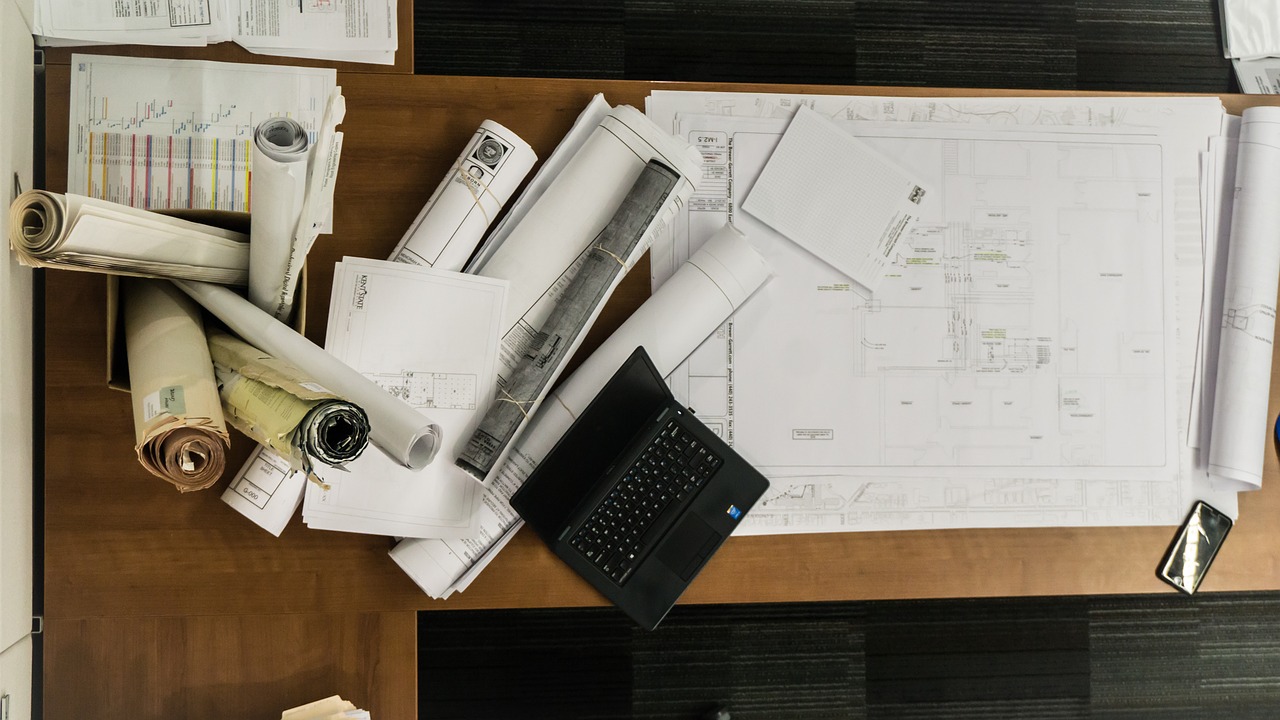 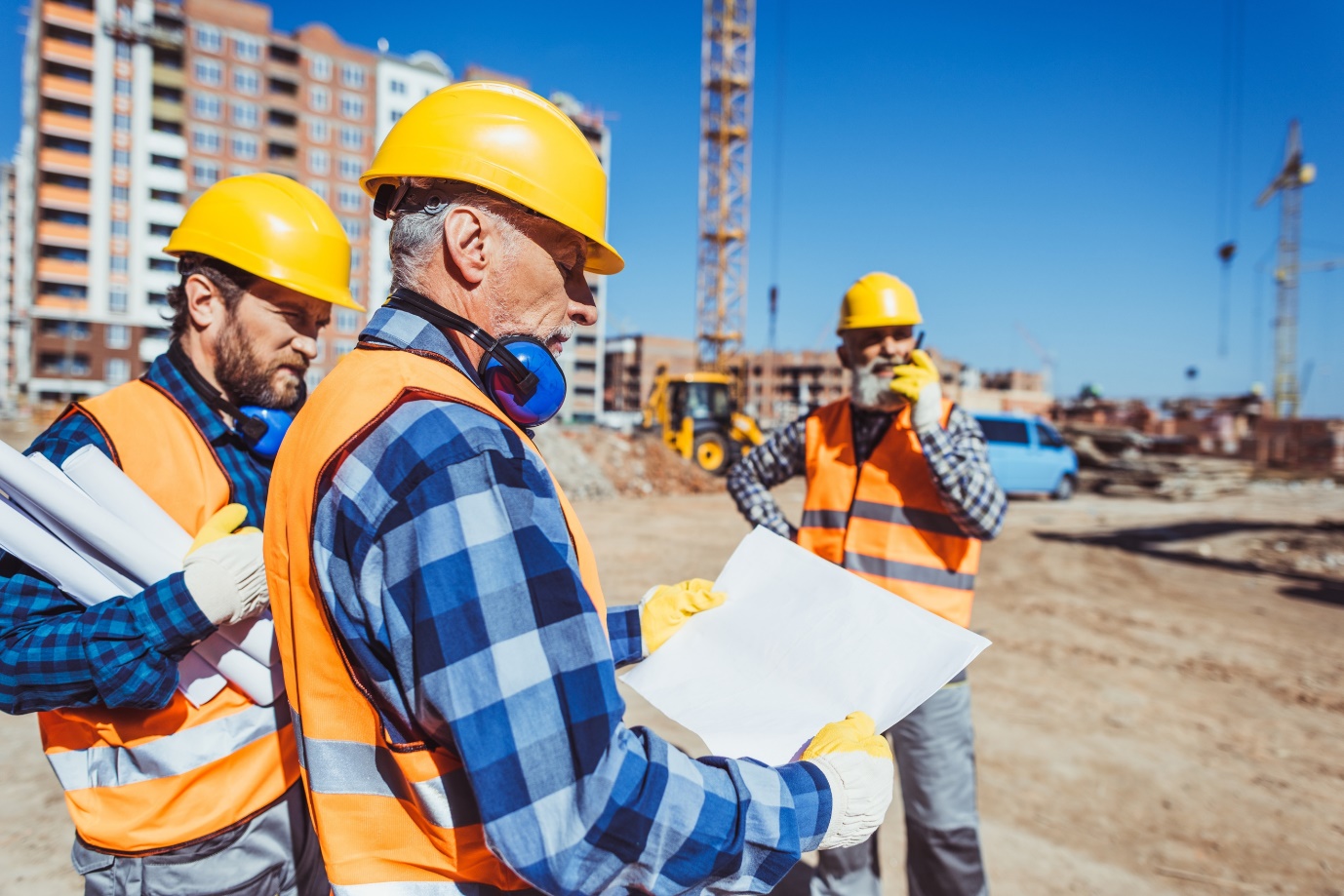 FINDING INFORMATIONCheck your knowledge about finding information on plans and drawings.MEASUREMENTS Plans and drawings show things that are to be constructed, such as foundations, walls and fences. They also show what's already on or near the site, such as trees, services and neighbouring buildings. As well as these tangible items (things we can actually see or touch), plans and drawings also show lots of other important information, including levels, gradients, heights and measurements. LEVELS Levels are a very important part of construction. When the first drawings are done for a project, a ‘datum’ is established. The datum is a point that is chosen by the surveyor, assigned a number in metres and then used as the baseline or starting point for all the height measurements, or levels, on the project. The surveyor chooses a point close to the site to locate the datum, often in the road or on the kerb, and marks it using a nail or a small metal plate. The surveyor then marks the datum on the site plan and gives it a number value, usually 10.00 or 100.00. The number itself doesn’t mean anything; it just provides a point for all other heights or levels on site to be measured against. For example, if the datum is given the value of 10.00, then a point that is 1000 mm, or one metre, higher than the datum would be given a level of 11.00 on the site plan. A point that is 2500 mm higher than the datum would be given a level of 12.50, as shown here. 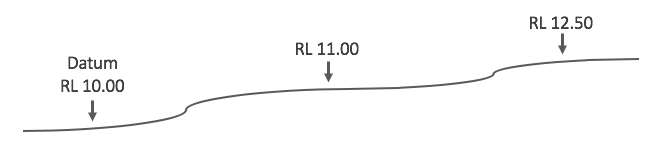 Section through ground showing relative levels (RLs) at three points.The datum can, if necessary, be related to the nearest public datum or permanent benchmark, such as the Australian Height Datum (AHD). The AHD is a geodetic datum for altitude measurement in Australia. It allows the heights of places or points that are not within sight of each other to be compared. Can you think of an example of a project that might need to use the Australian Height Datum? LEVEL LINE A level line is a line that is at a constant height relative to mean sea level (it is therefore a curved line because the earth is curved). LEVEL DATUM A level datum is a reference level to which the elevation of other points may be referred. In Australia, the AHD is the commonly adopted reference level. A level datum may also be assigned an arbitrary value. BENCHMARK A benchmark (BM) is a fixed point of reference that has a known elevation above (or below) a particular datum. GRADIENT The gradient (also called slope, incline, pitch or rise) of a physical feature refers to the amount of inclination of that surface to the horizontal. It's used in measuring existing physical features (such as hillsides and riverbanks), and in designing and engineering new elements for construction (such as roads, landscaping and roofing). CONTOUR LINES These are imaginary level lines that indicate the shape of the land (you might have seen these on maps). Everything that is done on a construction project relies on accurate heights and levels being used. A lot of this information is found on the site plan. Find the following items on the home plan provided. Write the required information next to each one. WHICH UNITS ARE USED? The metric system is used in Australia. Some other countries use the imperial system (measuring length in feet and inches, for example). Always use the metric system when reading, measuring or calculating quantities for building projects in Australia. 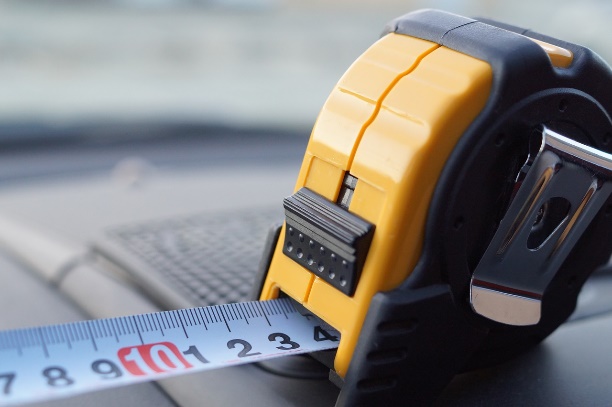 The most commonly used unit of measurement in the construction industry is millimetres (mm). Lengths, widths, depths and heights are usually given in millimetres. Where larger dimensions are shown, such as the length of boundaries on a site plan, metres (m) will be used. Centimetres are very rarely used. Often the unit itself is not written. For example, everyone just knows that if 3600 is written it means millimetres, whereas if 3.600 is written it means metres.CONVERTING METRES AND MILLIMETRES Sometimes it’s necessary to convert metres to millimetres. One metre is 1000 times longer than one millimetre, so you just need to remove the decimal point and make sure there are three figures after the metre amount. For example: 2.657 m becomes 2657 mm4.32 m becomes 4320 mm.To convert millimetres to metres, move the decimal point three places to the left to make the number read as one thousand times smaller. For example: 2460 mm becomes 2.46 m12795 mm becomes 12.795 m.If the number of millimetres is less than 1000, put a zero before the decimal point. For example: 795 mm becomes 0.795 m.If the number of millimetres is less than three figures, add zeroes to the left end and then place the decimal point. For example: 65 mm becomes 0.065 m8 mm becomes 0.008 m.UserUse plans to: Owner/clientsee that the design is as they imagined it Structural, electrical and mechanical engineersdesign their part of the structure  Council health and building surveyorsmake sure that the building conforms to council planning and regulationsCouncil town planning officersmake sure that the building conforms to building codes Financial institution officersDecide whether approval for finance for construction can be givenBuilder/estimatorCost the building and prepare a qouteBuilderconstruct the building  Subcontractors such as concreters, bricklayers, electricians, tilers and painters prepare their quotes to carry out their part of the construction Suppliers of prefabricated building components such as roof trusses, windows, air conditioning and heating calculate their prices for their part of the job.  Activity 1.1 Information on plans and drawingsActivity 1.1 Information on plans and drawingsActivity 1.1 Information on plans and drawingsActivity 1.1 Information on plans and drawingsActivity 1.1 Information on plans and drawingsIn the table below, four types of plans or drawings are listed across the top and 11 items of information that can be found on them are listed down the left-hand side. For each piece of information, decide which plan or drawing it's shown on and place a tick in the corresponding box. Some information appears on more than one plan or drawing, so you may need two ticks for those. The first one has been done for you as an example. In the table below, four types of plans or drawings are listed across the top and 11 items of information that can be found on them are listed down the left-hand side. For each piece of information, decide which plan or drawing it's shown on and place a tick in the corresponding box. Some information appears on more than one plan or drawing, so you may need two ticks for those. The first one has been done for you as an example. In the table below, four types of plans or drawings are listed across the top and 11 items of information that can be found on them are listed down the left-hand side. For each piece of information, decide which plan or drawing it's shown on and place a tick in the corresponding box. Some information appears on more than one plan or drawing, so you may need two ticks for those. The first one has been done for you as an example. In the table below, four types of plans or drawings are listed across the top and 11 items of information that can be found on them are listed down the left-hand side. For each piece of information, decide which plan or drawing it's shown on and place a tick in the corresponding box. Some information appears on more than one plan or drawing, so you may need two ticks for those. The first one has been done for you as an example. In the table below, four types of plans or drawings are listed across the top and 11 items of information that can be found on them are listed down the left-hand side. For each piece of information, decide which plan or drawing it's shown on and place a tick in the corresponding box. Some information appears on more than one plan or drawing, so you may need two ticks for those. The first one has been done for you as an example. Site planFloor planElevationElectrical planWidth of paths Overall width of building Height of windows Location of ceiling fans Location of sink cupboard Existing trees Width of windows Pitch (slope) of roof Width of front door Location of WC Location of light switches Activity 1.2 Finding information on a site planActivity 1.2 Finding information on a site planFind the following items on  the home plan handout. Write the required information next to each one. Find the following items on  the home plan handout. Write the required information next to each one. 1. The address of the site2. The height of the four corner pegs3. The datum level4. The location of the meter box5. The length of the northern boundaryUnitAbbreviationExampleConversionMillimetremmA fence could be 1200 high.1 mm = 0.001 m  Centimetrecm Rarely used in the construction industry.1 cm = 10 mm100 cm = 1 m  Metrem A fence could be 14.60 long.1 m = 1000 mm Activity 1.3 Conversions Activity 1.3 Conversions Convert the following measurements to millimetres. An example has been done for you. Convert the following measurements to millimetres. An example has been done for you. 0.756 metres756 mm 1.46 m 21.05 m 14.749 metres 5.008 m Convert the following measurements to metres. An example has been done for you. Convert the following measurements to metres. An example has been done for you. 649 millimetres0.649 m 1840 millimetres 4550 mm 12001 mm 124 mm Activity 1.4 Interpreting a site planActivity 1.4 Interpreting a site planThese questions relate to the site plan you received. Study the plan, and then choose the correct answer for each of the nine multiple-choice questions below.These questions relate to the site plan you received. Study the plan, and then choose the correct answer for each of the nine multiple-choice questions below.1. The width of the building (excluding the garage) is:1. The width of the building (excluding the garage) is:11.7913.5517.4913.612.2. The wavy line that runs across the block (with 28.5 written at one end) is:2. The wavy line that runs across the block (with 28.5 written at one end) is:a contour line13.5517.4913.612.3. The ‘FFL’ under ‘Proposed Residence’ is: 3. The ‘FFL’ under ‘Proposed Residence’ is: flush floor level28.60 AHD28.6 m28.50 AHD.4. The front elevation of the house faces: 4. The front elevation of the house faces: westeastsouth westsouth east.5. The setback of the house from the front boundary is: 5. The setback of the house from the front boundary is: 6.795 mm6.00 m1.00 mm2.80 m6. The address of the site is: 6. The address of the site is: Lot 259 Caladenia WayLot 92 Bitter Way BeechboroHopscotch Homesnot shown.7. The distance from the rear of the house to the back boundary is: 7. The distance from the rear of the house to the back boundary is: 29.21 m5.255 mnot shown6.968 m.8. The distance from the side of the house to the southern boundary is: 8. The distance from the side of the house to the southern boundary is: 1.50 m1500 m1.00 mnot shown.9. The existing ground level of the block is: 9. The existing ground level of the block is: dead level 	unable to determinesloped down towards the top right-   hand cornersloped down from the rear of the block to the front